游游江山团队/散客确认书打印日期：2023/8/2 10:31:15甲方南充假日旅行社南充假日旅行社联系人易锡贵联系电话1389087773813890877738乙方重庆友联国际旅行社有限公司重庆友联国际旅行社有限公司联系人庞琳联系电话1301812956613018129566团期编号YN20230809庞琳17YN20230809庞琳17产品名称版纳好时光铂金版双飞双动6日游版纳好时光铂金版双飞双动6日游版纳好时光铂金版双飞双动6日游版纳好时光铂金版双飞双动6日游发团日期2023-08-092023-08-09回团日期2023-08-14参团人数4(4大)4(4大)大交通信息大交通信息大交通信息大交通信息大交通信息大交通信息大交通信息大交通信息启程 2023-08-09 MU5437 南充→昆明 12:50-14:15
返程 2023-08-14 MU5438 昆明→南充 15:45-17:4启程 2023-08-09 MU5437 南充→昆明 12:50-14:15
返程 2023-08-14 MU5438 昆明→南充 15:45-17:4启程 2023-08-09 MU5437 南充→昆明 12:50-14:15
返程 2023-08-14 MU5438 昆明→南充 15:45-17:4启程 2023-08-09 MU5437 南充→昆明 12:50-14:15
返程 2023-08-14 MU5438 昆明→南充 15:45-17:4启程 2023-08-09 MU5437 南充→昆明 12:50-14:15
返程 2023-08-14 MU5438 昆明→南充 15:45-17:4启程 2023-08-09 MU5437 南充→昆明 12:50-14:15
返程 2023-08-14 MU5438 昆明→南充 15:45-17:4启程 2023-08-09 MU5437 南充→昆明 12:50-14:15
返程 2023-08-14 MU5438 昆明→南充 15:45-17:4启程 2023-08-09 MU5437 南充→昆明 12:50-14:15
返程 2023-08-14 MU5438 昆明→南充 15:45-17:4旅客名单旅客名单旅客名单旅客名单旅客名单旅客名单旅客名单旅客名单姓名证件号码证件号码联系电话姓名证件号码证件号码联系电话1、蒋志福510212196507150838510212196507150838180803111182、杨秀琼5129211963122301215129211963122301213、蒋伊微5113031987111406285113031987111406284、沈凡翔511303201510110013511303201510110013重要提示：请仔细检查，名单一旦出错不可更改，只能退票后重买，造成损失，我社不予负责，出票名单以贵社提供的客人名单为准；具体航班时间及行程内容请参照出团通知。重要提示：请仔细检查，名单一旦出错不可更改，只能退票后重买，造成损失，我社不予负责，出票名单以贵社提供的客人名单为准；具体航班时间及行程内容请参照出团通知。重要提示：请仔细检查，名单一旦出错不可更改，只能退票后重买，造成损失，我社不予负责，出票名单以贵社提供的客人名单为准；具体航班时间及行程内容请参照出团通知。重要提示：请仔细检查，名单一旦出错不可更改，只能退票后重买，造成损失，我社不予负责，出票名单以贵社提供的客人名单为准；具体航班时间及行程内容请参照出团通知。重要提示：请仔细检查，名单一旦出错不可更改，只能退票后重买，造成损失，我社不予负责，出票名单以贵社提供的客人名单为准；具体航班时间及行程内容请参照出团通知。重要提示：请仔细检查，名单一旦出错不可更改，只能退票后重买，造成损失，我社不予负责，出票名单以贵社提供的客人名单为准；具体航班时间及行程内容请参照出团通知。重要提示：请仔细检查，名单一旦出错不可更改，只能退票后重买，造成损失，我社不予负责，出票名单以贵社提供的客人名单为准；具体航班时间及行程内容请参照出团通知。重要提示：请仔细检查，名单一旦出错不可更改，只能退票后重买，造成损失，我社不予负责，出票名单以贵社提供的客人名单为准；具体航班时间及行程内容请参照出团通知。费用明细费用明细费用明细费用明细费用明细费用明细费用明细费用明细序号项目项目数量单价小计备注备注1成人成人43700.0014800.00合计总金额：壹万肆仟捌佰元整总金额：壹万肆仟捌佰元整总金额：壹万肆仟捌佰元整总金额：壹万肆仟捌佰元整14800.0014800.0014800.00请将款项汇入我社指定账户并传汇款凭证，如向非指定或员工个人账户等汇款，不作为团款确认，且造成的损失我社概不负责；出团前须结清所有费用！请将款项汇入我社指定账户并传汇款凭证，如向非指定或员工个人账户等汇款，不作为团款确认，且造成的损失我社概不负责；出团前须结清所有费用！请将款项汇入我社指定账户并传汇款凭证，如向非指定或员工个人账户等汇款，不作为团款确认，且造成的损失我社概不负责；出团前须结清所有费用！请将款项汇入我社指定账户并传汇款凭证，如向非指定或员工个人账户等汇款，不作为团款确认，且造成的损失我社概不负责；出团前须结清所有费用！请将款项汇入我社指定账户并传汇款凭证，如向非指定或员工个人账户等汇款，不作为团款确认，且造成的损失我社概不负责；出团前须结清所有费用！请将款项汇入我社指定账户并传汇款凭证，如向非指定或员工个人账户等汇款，不作为团款确认，且造成的损失我社概不负责；出团前须结清所有费用！请将款项汇入我社指定账户并传汇款凭证，如向非指定或员工个人账户等汇款，不作为团款确认，且造成的损失我社概不负责；出团前须结清所有费用！请将款项汇入我社指定账户并传汇款凭证，如向非指定或员工个人账户等汇款，不作为团款确认，且造成的损失我社概不负责；出团前须结清所有费用！账户信息账户信息账户信息账户信息账户信息账户信息账户信息账户信息建行恩施施州支行建行恩施施州支行建行恩施施州支行湖北瀚丰国际旅行社有限公司湖北瀚丰国际旅行社有限公司420501726028000003524205017260280000035242050172602800000352建行沙坪坝支行建行沙坪坝支行建行沙坪坝支行重庆友联国际旅行社有限公司重庆友联国际旅行社有限公司500501056200000005865005010562000000058650050105620000000586行程安排行程安排行程安排行程安排行程安排行程安排行程安排行程安排2023/08/09南充昆明南充昆明南充昆明南充昆明南充昆明南充昆明南充昆明2023/08/09今天您将乘坐飞机从美丽的家乡飞往素有“春城”美誉的——【昆明】,接机前往酒店这里是云南省省会，是中国面向东南亚、南亚开放的门户城市，国家历史文化名城，我国重要的旅游、商贸城市，西部地区重要的中心城市之一让您全程无障碍，体验一站式服务的温馨体贴。今天全天属于自助游性质，各位贵宾做好体力储备，尤其是初到高原的贵宾，请不要过量运动和饮酒，贵宾们可自行品尝云南小吃，在时间允许的情况下推荐大家自行前往位于昆明市中心的“祥云”美食城品尝云南特色小吃：感受几角一块的臭豆腐、几元一碗的香喷喷的小锅米线、最最时鲜的各类果汁，让人眼花缭乱的云南小吃上百品种供您选择，无论是街边的烧饵块还是炸洋芋，或者是全国独有的各类山珍野生菌都是一次味道的饕殄盛宴，（过桥米线、炸豆腐、烤饵块、老奶洋芋、汽锅鸡、野生菌……）没有一样不让人垂涎三尺。享用完美食后可前往旁边的金马碧鸡步行广场逛逛最热闹的昆明中心，感受“春城”气息！今天您将乘坐飞机从美丽的家乡飞往素有“春城”美誉的——【昆明】,接机前往酒店这里是云南省省会，是中国面向东南亚、南亚开放的门户城市，国家历史文化名城，我国重要的旅游、商贸城市，西部地区重要的中心城市之一让您全程无障碍，体验一站式服务的温馨体贴。今天全天属于自助游性质，各位贵宾做好体力储备，尤其是初到高原的贵宾，请不要过量运动和饮酒，贵宾们可自行品尝云南小吃，在时间允许的情况下推荐大家自行前往位于昆明市中心的“祥云”美食城品尝云南特色小吃：感受几角一块的臭豆腐、几元一碗的香喷喷的小锅米线、最最时鲜的各类果汁，让人眼花缭乱的云南小吃上百品种供您选择，无论是街边的烧饵块还是炸洋芋，或者是全国独有的各类山珍野生菌都是一次味道的饕殄盛宴，（过桥米线、炸豆腐、烤饵块、老奶洋芋、汽锅鸡、野生菌……）没有一样不让人垂涎三尺。享用完美食后可前往旁边的金马碧鸡步行广场逛逛最热闹的昆明中心，感受“春城”气息！今天您将乘坐飞机从美丽的家乡飞往素有“春城”美誉的——【昆明】,接机前往酒店这里是云南省省会，是中国面向东南亚、南亚开放的门户城市，国家历史文化名城，我国重要的旅游、商贸城市，西部地区重要的中心城市之一让您全程无障碍，体验一站式服务的温馨体贴。今天全天属于自助游性质，各位贵宾做好体力储备，尤其是初到高原的贵宾，请不要过量运动和饮酒，贵宾们可自行品尝云南小吃，在时间允许的情况下推荐大家自行前往位于昆明市中心的“祥云”美食城品尝云南特色小吃：感受几角一块的臭豆腐、几元一碗的香喷喷的小锅米线、最最时鲜的各类果汁，让人眼花缭乱的云南小吃上百品种供您选择，无论是街边的烧饵块还是炸洋芋，或者是全国独有的各类山珍野生菌都是一次味道的饕殄盛宴，（过桥米线、炸豆腐、烤饵块、老奶洋芋、汽锅鸡、野生菌……）没有一样不让人垂涎三尺。享用完美食后可前往旁边的金马碧鸡步行广场逛逛最热闹的昆明中心，感受“春城”气息！今天您将乘坐飞机从美丽的家乡飞往素有“春城”美誉的——【昆明】,接机前往酒店这里是云南省省会，是中国面向东南亚、南亚开放的门户城市，国家历史文化名城，我国重要的旅游、商贸城市，西部地区重要的中心城市之一让您全程无障碍，体验一站式服务的温馨体贴。今天全天属于自助游性质，各位贵宾做好体力储备，尤其是初到高原的贵宾，请不要过量运动和饮酒，贵宾们可自行品尝云南小吃，在时间允许的情况下推荐大家自行前往位于昆明市中心的“祥云”美食城品尝云南特色小吃：感受几角一块的臭豆腐、几元一碗的香喷喷的小锅米线、最最时鲜的各类果汁，让人眼花缭乱的云南小吃上百品种供您选择，无论是街边的烧饵块还是炸洋芋，或者是全国独有的各类山珍野生菌都是一次味道的饕殄盛宴，（过桥米线、炸豆腐、烤饵块、老奶洋芋、汽锅鸡、野生菌……）没有一样不让人垂涎三尺。享用完美食后可前往旁边的金马碧鸡步行广场逛逛最热闹的昆明中心，感受“春城”气息！今天您将乘坐飞机从美丽的家乡飞往素有“春城”美誉的——【昆明】,接机前往酒店这里是云南省省会，是中国面向东南亚、南亚开放的门户城市，国家历史文化名城，我国重要的旅游、商贸城市，西部地区重要的中心城市之一让您全程无障碍，体验一站式服务的温馨体贴。今天全天属于自助游性质，各位贵宾做好体力储备，尤其是初到高原的贵宾，请不要过量运动和饮酒，贵宾们可自行品尝云南小吃，在时间允许的情况下推荐大家自行前往位于昆明市中心的“祥云”美食城品尝云南特色小吃：感受几角一块的臭豆腐、几元一碗的香喷喷的小锅米线、最最时鲜的各类果汁，让人眼花缭乱的云南小吃上百品种供您选择，无论是街边的烧饵块还是炸洋芋，或者是全国独有的各类山珍野生菌都是一次味道的饕殄盛宴，（过桥米线、炸豆腐、烤饵块、老奶洋芋、汽锅鸡、野生菌……）没有一样不让人垂涎三尺。享用完美食后可前往旁边的金马碧鸡步行广场逛逛最热闹的昆明中心，感受“春城”气息！今天您将乘坐飞机从美丽的家乡飞往素有“春城”美誉的——【昆明】,接机前往酒店这里是云南省省会，是中国面向东南亚、南亚开放的门户城市，国家历史文化名城，我国重要的旅游、商贸城市，西部地区重要的中心城市之一让您全程无障碍，体验一站式服务的温馨体贴。今天全天属于自助游性质，各位贵宾做好体力储备，尤其是初到高原的贵宾，请不要过量运动和饮酒，贵宾们可自行品尝云南小吃，在时间允许的情况下推荐大家自行前往位于昆明市中心的“祥云”美食城品尝云南特色小吃：感受几角一块的臭豆腐、几元一碗的香喷喷的小锅米线、最最时鲜的各类果汁，让人眼花缭乱的云南小吃上百品种供您选择，无论是街边的烧饵块还是炸洋芋，或者是全国独有的各类山珍野生菌都是一次味道的饕殄盛宴，（过桥米线、炸豆腐、烤饵块、老奶洋芋、汽锅鸡、野生菌……）没有一样不让人垂涎三尺。享用完美食后可前往旁边的金马碧鸡步行广场逛逛最热闹的昆明中心，感受“春城”气息！今天您将乘坐飞机从美丽的家乡飞往素有“春城”美誉的——【昆明】,接机前往酒店这里是云南省省会，是中国面向东南亚、南亚开放的门户城市，国家历史文化名城，我国重要的旅游、商贸城市，西部地区重要的中心城市之一让您全程无障碍，体验一站式服务的温馨体贴。今天全天属于自助游性质，各位贵宾做好体力储备，尤其是初到高原的贵宾，请不要过量运动和饮酒，贵宾们可自行品尝云南小吃，在时间允许的情况下推荐大家自行前往位于昆明市中心的“祥云”美食城品尝云南特色小吃：感受几角一块的臭豆腐、几元一碗的香喷喷的小锅米线、最最时鲜的各类果汁，让人眼花缭乱的云南小吃上百品种供您选择，无论是街边的烧饵块还是炸洋芋，或者是全国独有的各类山珍野生菌都是一次味道的饕殄盛宴，（过桥米线、炸豆腐、烤饵块、老奶洋芋、汽锅鸡、野生菌……）没有一样不让人垂涎三尺。享用完美食后可前往旁边的金马碧鸡步行广场逛逛最热闹的昆明中心，感受“春城”气息！2023/08/09早餐：；午餐：；晚餐：；住宿：早餐：；午餐：；晚餐：；住宿：早餐：；午餐：；晚餐：；住宿：早餐：；午餐：；晚餐：；住宿：早餐：；午餐：；晚餐：；住宿：早餐：；午餐：；晚餐：；住宿：早餐：；午餐：；晚餐：；住宿：2023/08/10昆明动车 前往曼掌村昆明动车 前往曼掌村昆明动车 前往曼掌村昆明动车 前往曼掌村昆明动车 前往曼掌村昆明动车 前往曼掌村昆明动车 前往曼掌村2023/08/10早餐后，乘车前往【昆明火车站】乘坐动车前往美丽的版纳抵达后，前往餐厅用餐。后前往游览【曼掌村玉单公社】（游览时间约90分钟），在这里特别赠送慢轮制陶体验，一起感受傣家陶艺手法，还可以根据自己的想法制出想要的陶艺品（带走需自费）。体验正宗傣味歌舞伴餐，是一个有500多年历史、以傣族为主体民族的特色村寨，民族传统文化保存完整。该项目经过专家的多次论证，邀请了景洪市和勐海县非物质文化传承人到曼掌村。您可以尽情感受西双版纳植物花草的魅力。（备注：昆明—西双版纳,以实际情况调整动车时间，出发时间及用餐地点）早餐后，乘车前往【昆明火车站】乘坐动车前往美丽的版纳抵达后，前往餐厅用餐。后前往游览【曼掌村玉单公社】（游览时间约90分钟），在这里特别赠送慢轮制陶体验，一起感受傣家陶艺手法，还可以根据自己的想法制出想要的陶艺品（带走需自费）。体验正宗傣味歌舞伴餐，是一个有500多年历史、以傣族为主体民族的特色村寨，民族传统文化保存完整。该项目经过专家的多次论证，邀请了景洪市和勐海县非物质文化传承人到曼掌村。您可以尽情感受西双版纳植物花草的魅力。（备注：昆明—西双版纳,以实际情况调整动车时间，出发时间及用餐地点）早餐后，乘车前往【昆明火车站】乘坐动车前往美丽的版纳抵达后，前往餐厅用餐。后前往游览【曼掌村玉单公社】（游览时间约90分钟），在这里特别赠送慢轮制陶体验，一起感受傣家陶艺手法，还可以根据自己的想法制出想要的陶艺品（带走需自费）。体验正宗傣味歌舞伴餐，是一个有500多年历史、以傣族为主体民族的特色村寨，民族传统文化保存完整。该项目经过专家的多次论证，邀请了景洪市和勐海县非物质文化传承人到曼掌村。您可以尽情感受西双版纳植物花草的魅力。（备注：昆明—西双版纳,以实际情况调整动车时间，出发时间及用餐地点）早餐后，乘车前往【昆明火车站】乘坐动车前往美丽的版纳抵达后，前往餐厅用餐。后前往游览【曼掌村玉单公社】（游览时间约90分钟），在这里特别赠送慢轮制陶体验，一起感受傣家陶艺手法，还可以根据自己的想法制出想要的陶艺品（带走需自费）。体验正宗傣味歌舞伴餐，是一个有500多年历史、以傣族为主体民族的特色村寨，民族传统文化保存完整。该项目经过专家的多次论证，邀请了景洪市和勐海县非物质文化传承人到曼掌村。您可以尽情感受西双版纳植物花草的魅力。（备注：昆明—西双版纳,以实际情况调整动车时间，出发时间及用餐地点）早餐后，乘车前往【昆明火车站】乘坐动车前往美丽的版纳抵达后，前往餐厅用餐。后前往游览【曼掌村玉单公社】（游览时间约90分钟），在这里特别赠送慢轮制陶体验，一起感受傣家陶艺手法，还可以根据自己的想法制出想要的陶艺品（带走需自费）。体验正宗傣味歌舞伴餐，是一个有500多年历史、以傣族为主体民族的特色村寨，民族传统文化保存完整。该项目经过专家的多次论证，邀请了景洪市和勐海县非物质文化传承人到曼掌村。您可以尽情感受西双版纳植物花草的魅力。（备注：昆明—西双版纳,以实际情况调整动车时间，出发时间及用餐地点）早餐后，乘车前往【昆明火车站】乘坐动车前往美丽的版纳抵达后，前往餐厅用餐。后前往游览【曼掌村玉单公社】（游览时间约90分钟），在这里特别赠送慢轮制陶体验，一起感受傣家陶艺手法，还可以根据自己的想法制出想要的陶艺品（带走需自费）。体验正宗傣味歌舞伴餐，是一个有500多年历史、以傣族为主体民族的特色村寨，民族传统文化保存完整。该项目经过专家的多次论证，邀请了景洪市和勐海县非物质文化传承人到曼掌村。您可以尽情感受西双版纳植物花草的魅力。（备注：昆明—西双版纳,以实际情况调整动车时间，出发时间及用餐地点）早餐后，乘车前往【昆明火车站】乘坐动车前往美丽的版纳抵达后，前往餐厅用餐。后前往游览【曼掌村玉单公社】（游览时间约90分钟），在这里特别赠送慢轮制陶体验，一起感受傣家陶艺手法，还可以根据自己的想法制出想要的陶艺品（带走需自费）。体验正宗傣味歌舞伴餐，是一个有500多年历史、以傣族为主体民族的特色村寨，民族传统文化保存完整。该项目经过专家的多次论证，邀请了景洪市和勐海县非物质文化传承人到曼掌村。您可以尽情感受西双版纳植物花草的魅力。（备注：昆明—西双版纳,以实际情况调整动车时间，出发时间及用餐地点）2023/08/10早餐：；午餐：；晚餐：；住宿：早餐：；午餐：；晚餐：；住宿：早餐：；午餐：；晚餐：；住宿：早餐：；午餐：；晚餐：；住宿：早餐：；午餐：；晚餐：；住宿：早餐：；午餐：；晚餐：；住宿：早餐：；午餐：；晚餐：；住宿：2023/08/11勐仑植物园傣族园 湄公河景兰国际酒店东塔勐仑植物园傣族园 湄公河景兰国际酒店东塔勐仑植物园傣族园 湄公河景兰国际酒店东塔勐仑植物园傣族园 湄公河景兰国际酒店东塔勐仑植物园傣族园 湄公河景兰国际酒店东塔勐仑植物园傣族园 湄公河景兰国际酒店东塔勐仑植物园傣族园 湄公河景兰国际酒店东塔2023/08/11早餐后，前往中国惟一的热带植物园【勐仑植物园】，（游览时间约120分钟，含电瓶车单园50元/人）参观中国最大的热带植物园--勐仑植物园，观赏跳舞草、绞杀树、见血封喉树、神秘果树、王棕树等上千种热带植物，沿途欣赏澜沧江（湄公河）风光，了解傣族风土人情。主要收集热带各种奇花异木，并用园林园艺的方式向公众进行展示。收集奇花异木274种和品种。您可以尽情感受西双版纳植物花草的魅力。乘车前往【傣族园】（游玩时间约120分钟，已含电瓶车40元/人），如果说西双版纳的神秘、美丽，是造物主对这块北回归线上最后一片绿洲的莫大恩赐，那么西双版纳傣族园的内大片自然生态村寨能够得以完整地保护下来，则得益于这里的村民对本民族文化的无比眷恋与执着，得益于他们深植于血液与灵魂中与自然和谐相处的生态观念。晚上可自费观看曼听篝火晚会280元/人或勐巴拉纳西篝火280元/人或澜沧江夜游船280元/人前往入住网红地标打卡地【告庄西双景湄公河景兰国际酒店】，日夜风情不同样。告庄西双景为傣语，汉意为“九塔十二寨”，旨在重现古时景洪盛景，打造一个繁华昌盛的“景洪城中之城”。告庄西双景，也是非常火热的网红打卡地，来到这，要把你的美留在版纳，把版纳的美带回家。早餐后，前往中国惟一的热带植物园【勐仑植物园】，（游览时间约120分钟，含电瓶车单园50元/人）参观中国最大的热带植物园--勐仑植物园，观赏跳舞草、绞杀树、见血封喉树、神秘果树、王棕树等上千种热带植物，沿途欣赏澜沧江（湄公河）风光，了解傣族风土人情。主要收集热带各种奇花异木，并用园林园艺的方式向公众进行展示。收集奇花异木274种和品种。您可以尽情感受西双版纳植物花草的魅力。乘车前往【傣族园】（游玩时间约120分钟，已含电瓶车40元/人），如果说西双版纳的神秘、美丽，是造物主对这块北回归线上最后一片绿洲的莫大恩赐，那么西双版纳傣族园的内大片自然生态村寨能够得以完整地保护下来，则得益于这里的村民对本民族文化的无比眷恋与执着，得益于他们深植于血液与灵魂中与自然和谐相处的生态观念。晚上可自费观看曼听篝火晚会280元/人或勐巴拉纳西篝火280元/人或澜沧江夜游船280元/人前往入住网红地标打卡地【告庄西双景湄公河景兰国际酒店】，日夜风情不同样。告庄西双景为傣语，汉意为“九塔十二寨”，旨在重现古时景洪盛景，打造一个繁华昌盛的“景洪城中之城”。告庄西双景，也是非常火热的网红打卡地，来到这，要把你的美留在版纳，把版纳的美带回家。早餐后，前往中国惟一的热带植物园【勐仑植物园】，（游览时间约120分钟，含电瓶车单园50元/人）参观中国最大的热带植物园--勐仑植物园，观赏跳舞草、绞杀树、见血封喉树、神秘果树、王棕树等上千种热带植物，沿途欣赏澜沧江（湄公河）风光，了解傣族风土人情。主要收集热带各种奇花异木，并用园林园艺的方式向公众进行展示。收集奇花异木274种和品种。您可以尽情感受西双版纳植物花草的魅力。乘车前往【傣族园】（游玩时间约120分钟，已含电瓶车40元/人），如果说西双版纳的神秘、美丽，是造物主对这块北回归线上最后一片绿洲的莫大恩赐，那么西双版纳傣族园的内大片自然生态村寨能够得以完整地保护下来，则得益于这里的村民对本民族文化的无比眷恋与执着，得益于他们深植于血液与灵魂中与自然和谐相处的生态观念。晚上可自费观看曼听篝火晚会280元/人或勐巴拉纳西篝火280元/人或澜沧江夜游船280元/人前往入住网红地标打卡地【告庄西双景湄公河景兰国际酒店】，日夜风情不同样。告庄西双景为傣语，汉意为“九塔十二寨”，旨在重现古时景洪盛景，打造一个繁华昌盛的“景洪城中之城”。告庄西双景，也是非常火热的网红打卡地，来到这，要把你的美留在版纳，把版纳的美带回家。早餐后，前往中国惟一的热带植物园【勐仑植物园】，（游览时间约120分钟，含电瓶车单园50元/人）参观中国最大的热带植物园--勐仑植物园，观赏跳舞草、绞杀树、见血封喉树、神秘果树、王棕树等上千种热带植物，沿途欣赏澜沧江（湄公河）风光，了解傣族风土人情。主要收集热带各种奇花异木，并用园林园艺的方式向公众进行展示。收集奇花异木274种和品种。您可以尽情感受西双版纳植物花草的魅力。乘车前往【傣族园】（游玩时间约120分钟，已含电瓶车40元/人），如果说西双版纳的神秘、美丽，是造物主对这块北回归线上最后一片绿洲的莫大恩赐，那么西双版纳傣族园的内大片自然生态村寨能够得以完整地保护下来，则得益于这里的村民对本民族文化的无比眷恋与执着，得益于他们深植于血液与灵魂中与自然和谐相处的生态观念。晚上可自费观看曼听篝火晚会280元/人或勐巴拉纳西篝火280元/人或澜沧江夜游船280元/人前往入住网红地标打卡地【告庄西双景湄公河景兰国际酒店】，日夜风情不同样。告庄西双景为傣语，汉意为“九塔十二寨”，旨在重现古时景洪盛景，打造一个繁华昌盛的“景洪城中之城”。告庄西双景，也是非常火热的网红打卡地，来到这，要把你的美留在版纳，把版纳的美带回家。早餐后，前往中国惟一的热带植物园【勐仑植物园】，（游览时间约120分钟，含电瓶车单园50元/人）参观中国最大的热带植物园--勐仑植物园，观赏跳舞草、绞杀树、见血封喉树、神秘果树、王棕树等上千种热带植物，沿途欣赏澜沧江（湄公河）风光，了解傣族风土人情。主要收集热带各种奇花异木，并用园林园艺的方式向公众进行展示。收集奇花异木274种和品种。您可以尽情感受西双版纳植物花草的魅力。乘车前往【傣族园】（游玩时间约120分钟，已含电瓶车40元/人），如果说西双版纳的神秘、美丽，是造物主对这块北回归线上最后一片绿洲的莫大恩赐，那么西双版纳傣族园的内大片自然生态村寨能够得以完整地保护下来，则得益于这里的村民对本民族文化的无比眷恋与执着，得益于他们深植于血液与灵魂中与自然和谐相处的生态观念。晚上可自费观看曼听篝火晚会280元/人或勐巴拉纳西篝火280元/人或澜沧江夜游船280元/人前往入住网红地标打卡地【告庄西双景湄公河景兰国际酒店】，日夜风情不同样。告庄西双景为傣语，汉意为“九塔十二寨”，旨在重现古时景洪盛景，打造一个繁华昌盛的“景洪城中之城”。告庄西双景，也是非常火热的网红打卡地，来到这，要把你的美留在版纳，把版纳的美带回家。早餐后，前往中国惟一的热带植物园【勐仑植物园】，（游览时间约120分钟，含电瓶车单园50元/人）参观中国最大的热带植物园--勐仑植物园，观赏跳舞草、绞杀树、见血封喉树、神秘果树、王棕树等上千种热带植物，沿途欣赏澜沧江（湄公河）风光，了解傣族风土人情。主要收集热带各种奇花异木，并用园林园艺的方式向公众进行展示。收集奇花异木274种和品种。您可以尽情感受西双版纳植物花草的魅力。乘车前往【傣族园】（游玩时间约120分钟，已含电瓶车40元/人），如果说西双版纳的神秘、美丽，是造物主对这块北回归线上最后一片绿洲的莫大恩赐，那么西双版纳傣族园的内大片自然生态村寨能够得以完整地保护下来，则得益于这里的村民对本民族文化的无比眷恋与执着，得益于他们深植于血液与灵魂中与自然和谐相处的生态观念。晚上可自费观看曼听篝火晚会280元/人或勐巴拉纳西篝火280元/人或澜沧江夜游船280元/人前往入住网红地标打卡地【告庄西双景湄公河景兰国际酒店】，日夜风情不同样。告庄西双景为傣语，汉意为“九塔十二寨”，旨在重现古时景洪盛景，打造一个繁华昌盛的“景洪城中之城”。告庄西双景，也是非常火热的网红打卡地，来到这，要把你的美留在版纳，把版纳的美带回家。早餐后，前往中国惟一的热带植物园【勐仑植物园】，（游览时间约120分钟，含电瓶车单园50元/人）参观中国最大的热带植物园--勐仑植物园，观赏跳舞草、绞杀树、见血封喉树、神秘果树、王棕树等上千种热带植物，沿途欣赏澜沧江（湄公河）风光，了解傣族风土人情。主要收集热带各种奇花异木，并用园林园艺的方式向公众进行展示。收集奇花异木274种和品种。您可以尽情感受西双版纳植物花草的魅力。乘车前往【傣族园】（游玩时间约120分钟，已含电瓶车40元/人），如果说西双版纳的神秘、美丽，是造物主对这块北回归线上最后一片绿洲的莫大恩赐，那么西双版纳傣族园的内大片自然生态村寨能够得以完整地保护下来，则得益于这里的村民对本民族文化的无比眷恋与执着，得益于他们深植于血液与灵魂中与自然和谐相处的生态观念。晚上可自费观看曼听篝火晚会280元/人或勐巴拉纳西篝火280元/人或澜沧江夜游船280元/人前往入住网红地标打卡地【告庄西双景湄公河景兰国际酒店】，日夜风情不同样。告庄西双景为傣语，汉意为“九塔十二寨”，旨在重现古时景洪盛景，打造一个繁华昌盛的“景洪城中之城”。告庄西双景，也是非常火热的网红打卡地，来到这，要把你的美留在版纳，把版纳的美带回家。2023/08/11早餐：；午餐：；晚餐：；住宿：早餐：；午餐：；晚餐：；住宿：早餐：；午餐：；晚餐：；住宿：早餐：；午餐：；晚餐：；住宿：早餐：；午餐：；晚餐：；住宿：早餐：；午餐：；晚餐：；住宿：早餐：；午餐：；晚餐：；住宿：2023/08/12野象谷大佛寺网红下午茶 湄公河景兰国际酒店东塔野象谷大佛寺网红下午茶 湄公河景兰国际酒店东塔野象谷大佛寺网红下午茶 湄公河景兰国际酒店东塔野象谷大佛寺网红下午茶 湄公河景兰国际酒店东塔野象谷大佛寺网红下午茶 湄公河景兰国际酒店东塔野象谷大佛寺网红下午茶 湄公河景兰国际酒店东塔野象谷大佛寺网红下午茶 湄公河景兰国际酒店东塔2023/08/12早餐后前往【野象谷】西双版纳野象谷，神秘奇异也悦目。景区内沟壑纵横，森林茂密，一片热带雨林风光，亚洲野象、野牛、绿孔雀、猕猴等保护动物都在此栖息。这里充满了神秘、奇异和惊心动魄的探险活动，定让你终身难忘，了却你回归自然的夙愿，早在2000年，野象谷就建立了我国第一所【大象学校】，游人可观看大象表演踢足球、叠罗汉、画画等节目。在景区内还可参观蛇园、蝴蝶园、百鸟园、观热带雨林风光和野象的出没及行踪。如有幸你将有机会亲自寻找到世界仅存的70多头亚洲野象。优美的自然景色，惊心动魂的探险活动，让您赏心悦目，终生难忘。行走于空中木板栈道之上，在热带雨林的天然大氧吧中，在野象频频出没之地，想象着“金沙遗址”的发掘，曾几何时，亚洲象的生活环境与热带雨林野象谷森林公园如出一辙，生态环境的变化和重要性也正在引发着世人的思考…午餐后前往游览【勐泐大佛寺】（游览时间约120分钟，含电瓶车40元）勐泐大佛寺是在古代傣王朝的皇家寺院“景飘佛寺”的原址上恢复重建的，“景飘佛寺”是古时的一位傣王为纪念病故的王妃而修建。从万佛塔前广场俯视景洪市景，旖旎的热带风光尽收眼底随后根据时间安排前往【红盒子网红下午茶】品尝更有口感美味的，悠闲的享受度假时光；晚上可自费观看曼听篝火晚会280元/人或勐巴拉纳西篝火280元/人或澜沧江夜游船280元/人，入住网红地标打卡地【告庄西双景湄公河景兰国际酒店】，日夜风情不同样。告庄西双景为傣语，汉意为“九塔十二寨”，旨在重现古时景洪盛景，打造一个繁华昌盛的“景洪城中之城”。告庄西双景，也是非常火热的网红打卡地，来到这，要把你的美留在版纳，把版纳的美带回家。早餐后前往【野象谷】西双版纳野象谷，神秘奇异也悦目。景区内沟壑纵横，森林茂密，一片热带雨林风光，亚洲野象、野牛、绿孔雀、猕猴等保护动物都在此栖息。这里充满了神秘、奇异和惊心动魄的探险活动，定让你终身难忘，了却你回归自然的夙愿，早在2000年，野象谷就建立了我国第一所【大象学校】，游人可观看大象表演踢足球、叠罗汉、画画等节目。在景区内还可参观蛇园、蝴蝶园、百鸟园、观热带雨林风光和野象的出没及行踪。如有幸你将有机会亲自寻找到世界仅存的70多头亚洲野象。优美的自然景色，惊心动魂的探险活动，让您赏心悦目，终生难忘。行走于空中木板栈道之上，在热带雨林的天然大氧吧中，在野象频频出没之地，想象着“金沙遗址”的发掘，曾几何时，亚洲象的生活环境与热带雨林野象谷森林公园如出一辙，生态环境的变化和重要性也正在引发着世人的思考…午餐后前往游览【勐泐大佛寺】（游览时间约120分钟，含电瓶车40元）勐泐大佛寺是在古代傣王朝的皇家寺院“景飘佛寺”的原址上恢复重建的，“景飘佛寺”是古时的一位傣王为纪念病故的王妃而修建。从万佛塔前广场俯视景洪市景，旖旎的热带风光尽收眼底随后根据时间安排前往【红盒子网红下午茶】品尝更有口感美味的，悠闲的享受度假时光；晚上可自费观看曼听篝火晚会280元/人或勐巴拉纳西篝火280元/人或澜沧江夜游船280元/人，入住网红地标打卡地【告庄西双景湄公河景兰国际酒店】，日夜风情不同样。告庄西双景为傣语，汉意为“九塔十二寨”，旨在重现古时景洪盛景，打造一个繁华昌盛的“景洪城中之城”。告庄西双景，也是非常火热的网红打卡地，来到这，要把你的美留在版纳，把版纳的美带回家。早餐后前往【野象谷】西双版纳野象谷，神秘奇异也悦目。景区内沟壑纵横，森林茂密，一片热带雨林风光，亚洲野象、野牛、绿孔雀、猕猴等保护动物都在此栖息。这里充满了神秘、奇异和惊心动魄的探险活动，定让你终身难忘，了却你回归自然的夙愿，早在2000年，野象谷就建立了我国第一所【大象学校】，游人可观看大象表演踢足球、叠罗汉、画画等节目。在景区内还可参观蛇园、蝴蝶园、百鸟园、观热带雨林风光和野象的出没及行踪。如有幸你将有机会亲自寻找到世界仅存的70多头亚洲野象。优美的自然景色，惊心动魂的探险活动，让您赏心悦目，终生难忘。行走于空中木板栈道之上，在热带雨林的天然大氧吧中，在野象频频出没之地，想象着“金沙遗址”的发掘，曾几何时，亚洲象的生活环境与热带雨林野象谷森林公园如出一辙，生态环境的变化和重要性也正在引发着世人的思考…午餐后前往游览【勐泐大佛寺】（游览时间约120分钟，含电瓶车40元）勐泐大佛寺是在古代傣王朝的皇家寺院“景飘佛寺”的原址上恢复重建的，“景飘佛寺”是古时的一位傣王为纪念病故的王妃而修建。从万佛塔前广场俯视景洪市景，旖旎的热带风光尽收眼底随后根据时间安排前往【红盒子网红下午茶】品尝更有口感美味的，悠闲的享受度假时光；晚上可自费观看曼听篝火晚会280元/人或勐巴拉纳西篝火280元/人或澜沧江夜游船280元/人，入住网红地标打卡地【告庄西双景湄公河景兰国际酒店】，日夜风情不同样。告庄西双景为傣语，汉意为“九塔十二寨”，旨在重现古时景洪盛景，打造一个繁华昌盛的“景洪城中之城”。告庄西双景，也是非常火热的网红打卡地，来到这，要把你的美留在版纳，把版纳的美带回家。早餐后前往【野象谷】西双版纳野象谷，神秘奇异也悦目。景区内沟壑纵横，森林茂密，一片热带雨林风光，亚洲野象、野牛、绿孔雀、猕猴等保护动物都在此栖息。这里充满了神秘、奇异和惊心动魄的探险活动，定让你终身难忘，了却你回归自然的夙愿，早在2000年，野象谷就建立了我国第一所【大象学校】，游人可观看大象表演踢足球、叠罗汉、画画等节目。在景区内还可参观蛇园、蝴蝶园、百鸟园、观热带雨林风光和野象的出没及行踪。如有幸你将有机会亲自寻找到世界仅存的70多头亚洲野象。优美的自然景色，惊心动魂的探险活动，让您赏心悦目，终生难忘。行走于空中木板栈道之上，在热带雨林的天然大氧吧中，在野象频频出没之地，想象着“金沙遗址”的发掘，曾几何时，亚洲象的生活环境与热带雨林野象谷森林公园如出一辙，生态环境的变化和重要性也正在引发着世人的思考…午餐后前往游览【勐泐大佛寺】（游览时间约120分钟，含电瓶车40元）勐泐大佛寺是在古代傣王朝的皇家寺院“景飘佛寺”的原址上恢复重建的，“景飘佛寺”是古时的一位傣王为纪念病故的王妃而修建。从万佛塔前广场俯视景洪市景，旖旎的热带风光尽收眼底随后根据时间安排前往【红盒子网红下午茶】品尝更有口感美味的，悠闲的享受度假时光；晚上可自费观看曼听篝火晚会280元/人或勐巴拉纳西篝火280元/人或澜沧江夜游船280元/人，入住网红地标打卡地【告庄西双景湄公河景兰国际酒店】，日夜风情不同样。告庄西双景为傣语，汉意为“九塔十二寨”，旨在重现古时景洪盛景，打造一个繁华昌盛的“景洪城中之城”。告庄西双景，也是非常火热的网红打卡地，来到这，要把你的美留在版纳，把版纳的美带回家。早餐后前往【野象谷】西双版纳野象谷，神秘奇异也悦目。景区内沟壑纵横，森林茂密，一片热带雨林风光，亚洲野象、野牛、绿孔雀、猕猴等保护动物都在此栖息。这里充满了神秘、奇异和惊心动魄的探险活动，定让你终身难忘，了却你回归自然的夙愿，早在2000年，野象谷就建立了我国第一所【大象学校】，游人可观看大象表演踢足球、叠罗汉、画画等节目。在景区内还可参观蛇园、蝴蝶园、百鸟园、观热带雨林风光和野象的出没及行踪。如有幸你将有机会亲自寻找到世界仅存的70多头亚洲野象。优美的自然景色，惊心动魂的探险活动，让您赏心悦目，终生难忘。行走于空中木板栈道之上，在热带雨林的天然大氧吧中，在野象频频出没之地，想象着“金沙遗址”的发掘，曾几何时，亚洲象的生活环境与热带雨林野象谷森林公园如出一辙，生态环境的变化和重要性也正在引发着世人的思考…午餐后前往游览【勐泐大佛寺】（游览时间约120分钟，含电瓶车40元）勐泐大佛寺是在古代傣王朝的皇家寺院“景飘佛寺”的原址上恢复重建的，“景飘佛寺”是古时的一位傣王为纪念病故的王妃而修建。从万佛塔前广场俯视景洪市景，旖旎的热带风光尽收眼底随后根据时间安排前往【红盒子网红下午茶】品尝更有口感美味的，悠闲的享受度假时光；晚上可自费观看曼听篝火晚会280元/人或勐巴拉纳西篝火280元/人或澜沧江夜游船280元/人，入住网红地标打卡地【告庄西双景湄公河景兰国际酒店】，日夜风情不同样。告庄西双景为傣语，汉意为“九塔十二寨”，旨在重现古时景洪盛景，打造一个繁华昌盛的“景洪城中之城”。告庄西双景，也是非常火热的网红打卡地，来到这，要把你的美留在版纳，把版纳的美带回家。早餐后前往【野象谷】西双版纳野象谷，神秘奇异也悦目。景区内沟壑纵横，森林茂密，一片热带雨林风光，亚洲野象、野牛、绿孔雀、猕猴等保护动物都在此栖息。这里充满了神秘、奇异和惊心动魄的探险活动，定让你终身难忘，了却你回归自然的夙愿，早在2000年，野象谷就建立了我国第一所【大象学校】，游人可观看大象表演踢足球、叠罗汉、画画等节目。在景区内还可参观蛇园、蝴蝶园、百鸟园、观热带雨林风光和野象的出没及行踪。如有幸你将有机会亲自寻找到世界仅存的70多头亚洲野象。优美的自然景色，惊心动魂的探险活动，让您赏心悦目，终生难忘。行走于空中木板栈道之上，在热带雨林的天然大氧吧中，在野象频频出没之地，想象着“金沙遗址”的发掘，曾几何时，亚洲象的生活环境与热带雨林野象谷森林公园如出一辙，生态环境的变化和重要性也正在引发着世人的思考…午餐后前往游览【勐泐大佛寺】（游览时间约120分钟，含电瓶车40元）勐泐大佛寺是在古代傣王朝的皇家寺院“景飘佛寺”的原址上恢复重建的，“景飘佛寺”是古时的一位傣王为纪念病故的王妃而修建。从万佛塔前广场俯视景洪市景，旖旎的热带风光尽收眼底随后根据时间安排前往【红盒子网红下午茶】品尝更有口感美味的，悠闲的享受度假时光；晚上可自费观看曼听篝火晚会280元/人或勐巴拉纳西篝火280元/人或澜沧江夜游船280元/人，入住网红地标打卡地【告庄西双景湄公河景兰国际酒店】，日夜风情不同样。告庄西双景为傣语，汉意为“九塔十二寨”，旨在重现古时景洪盛景，打造一个繁华昌盛的“景洪城中之城”。告庄西双景，也是非常火热的网红打卡地，来到这，要把你的美留在版纳，把版纳的美带回家。早餐后前往【野象谷】西双版纳野象谷，神秘奇异也悦目。景区内沟壑纵横，森林茂密，一片热带雨林风光，亚洲野象、野牛、绿孔雀、猕猴等保护动物都在此栖息。这里充满了神秘、奇异和惊心动魄的探险活动，定让你终身难忘，了却你回归自然的夙愿，早在2000年，野象谷就建立了我国第一所【大象学校】，游人可观看大象表演踢足球、叠罗汉、画画等节目。在景区内还可参观蛇园、蝴蝶园、百鸟园、观热带雨林风光和野象的出没及行踪。如有幸你将有机会亲自寻找到世界仅存的70多头亚洲野象。优美的自然景色，惊心动魂的探险活动，让您赏心悦目，终生难忘。行走于空中木板栈道之上，在热带雨林的天然大氧吧中，在野象频频出没之地，想象着“金沙遗址”的发掘，曾几何时，亚洲象的生活环境与热带雨林野象谷森林公园如出一辙，生态环境的变化和重要性也正在引发着世人的思考…午餐后前往游览【勐泐大佛寺】（游览时间约120分钟，含电瓶车40元）勐泐大佛寺是在古代傣王朝的皇家寺院“景飘佛寺”的原址上恢复重建的，“景飘佛寺”是古时的一位傣王为纪念病故的王妃而修建。从万佛塔前广场俯视景洪市景，旖旎的热带风光尽收眼底随后根据时间安排前往【红盒子网红下午茶】品尝更有口感美味的，悠闲的享受度假时光；晚上可自费观看曼听篝火晚会280元/人或勐巴拉纳西篝火280元/人或澜沧江夜游船280元/人，入住网红地标打卡地【告庄西双景湄公河景兰国际酒店】，日夜风情不同样。告庄西双景为傣语，汉意为“九塔十二寨”，旨在重现古时景洪盛景，打造一个繁华昌盛的“景洪城中之城”。告庄西双景，也是非常火热的网红打卡地，来到这，要把你的美留在版纳，把版纳的美带回家。2023/08/12早餐：；午餐：；晚餐：；住宿：早餐：；午餐：；晚餐：；住宿：早餐：；午餐：；晚餐：；住宿：早餐：；午餐：；晚餐：；住宿：早餐：；午餐：；晚餐：；住宿：早餐：；午餐：；晚餐：；住宿：早餐：；午餐：；晚餐：；住宿：2023/08/13傣族文化民族村曼听公园 动车返回昆明傣族文化民族村曼听公园 动车返回昆明傣族文化民族村曼听公园 动车返回昆明傣族文化民族村曼听公园 动车返回昆明傣族文化民族村曼听公园 动车返回昆明傣族文化民族村曼听公园 动车返回昆明傣族文化民族村曼听公园 动车返回昆明2023/08/13早餐后游览【傣族文化民族村】（游览时间约180分钟），了解,体验傣家民风民俗,了解傣家人生活习惯！随后然后前往【曼听公园】（游览时间约90分钟）已有1300多年的历史，以前是傣王御花园，传说傣王妃来游玩时，这里的美丽景色吸引了王妃的灵魂。随后乘坐动车前往昆明，晚上抵达酒店办理入住休息。早餐后游览【傣族文化民族村】（游览时间约180分钟），了解,体验傣家民风民俗,了解傣家人生活习惯！随后然后前往【曼听公园】（游览时间约90分钟）已有1300多年的历史，以前是傣王御花园，传说傣王妃来游玩时，这里的美丽景色吸引了王妃的灵魂。随后乘坐动车前往昆明，晚上抵达酒店办理入住休息。早餐后游览【傣族文化民族村】（游览时间约180分钟），了解,体验傣家民风民俗,了解傣家人生活习惯！随后然后前往【曼听公园】（游览时间约90分钟）已有1300多年的历史，以前是傣王御花园，传说傣王妃来游玩时，这里的美丽景色吸引了王妃的灵魂。随后乘坐动车前往昆明，晚上抵达酒店办理入住休息。早餐后游览【傣族文化民族村】（游览时间约180分钟），了解,体验傣家民风民俗,了解傣家人生活习惯！随后然后前往【曼听公园】（游览时间约90分钟）已有1300多年的历史，以前是傣王御花园，传说傣王妃来游玩时，这里的美丽景色吸引了王妃的灵魂。随后乘坐动车前往昆明，晚上抵达酒店办理入住休息。早餐后游览【傣族文化民族村】（游览时间约180分钟），了解,体验傣家民风民俗,了解傣家人生活习惯！随后然后前往【曼听公园】（游览时间约90分钟）已有1300多年的历史，以前是傣王御花园，传说傣王妃来游玩时，这里的美丽景色吸引了王妃的灵魂。随后乘坐动车前往昆明，晚上抵达酒店办理入住休息。早餐后游览【傣族文化民族村】（游览时间约180分钟），了解,体验傣家民风民俗,了解傣家人生活习惯！随后然后前往【曼听公园】（游览时间约90分钟）已有1300多年的历史，以前是傣王御花园，传说傣王妃来游玩时，这里的美丽景色吸引了王妃的灵魂。随后乘坐动车前往昆明，晚上抵达酒店办理入住休息。早餐后游览【傣族文化民族村】（游览时间约180分钟），了解,体验傣家民风民俗,了解傣家人生活习惯！随后然后前往【曼听公园】（游览时间约90分钟）已有1300多年的历史，以前是傣王御花园，传说傣王妃来游玩时，这里的美丽景色吸引了王妃的灵魂。随后乘坐动车前往昆明，晚上抵达酒店办理入住休息。2023/08/13早餐：；午餐：；晚餐：；住宿：早餐：；午餐：；晚餐：；住宿：早餐：；午餐：；晚餐：；住宿：早餐：；午餐：；晚餐：；住宿：早餐：；午餐：；晚餐：；住宿：早餐：；午餐：；晚餐：；住宿：早餐：；午餐：；晚餐：；住宿：2023/08/14游客集散中心昆明机场-各地游客集散中心昆明机场-各地游客集散中心昆明机场-各地游客集散中心昆明机场-各地游客集散中心昆明机场-各地游客集散中心昆明机场-各地游客集散中心昆明机场-各地2023/08/14早餐后，前往【游客集散中心】，可自由选购云南土特产，作为出游回家送亲朋好友纪念品的首选。之后根据返程航班时间安排送机，返回温馨的家。（返程交通需出13：00以后的航班）旅行的意义就是发现无限未知的美好，所有美好的回忆都源于“原来是这样”和“我想去看看”，短短几天无法彻底了解这是怎样一个地方，却可以让我们初探这个神秘世界，我在七彩云南等你，期待与你的下次相约！早餐后，前往【游客集散中心】，可自由选购云南土特产，作为出游回家送亲朋好友纪念品的首选。之后根据返程航班时间安排送机，返回温馨的家。（返程交通需出13：00以后的航班）旅行的意义就是发现无限未知的美好，所有美好的回忆都源于“原来是这样”和“我想去看看”，短短几天无法彻底了解这是怎样一个地方，却可以让我们初探这个神秘世界，我在七彩云南等你，期待与你的下次相约！早餐后，前往【游客集散中心】，可自由选购云南土特产，作为出游回家送亲朋好友纪念品的首选。之后根据返程航班时间安排送机，返回温馨的家。（返程交通需出13：00以后的航班）旅行的意义就是发现无限未知的美好，所有美好的回忆都源于“原来是这样”和“我想去看看”，短短几天无法彻底了解这是怎样一个地方，却可以让我们初探这个神秘世界，我在七彩云南等你，期待与你的下次相约！早餐后，前往【游客集散中心】，可自由选购云南土特产，作为出游回家送亲朋好友纪念品的首选。之后根据返程航班时间安排送机，返回温馨的家。（返程交通需出13：00以后的航班）旅行的意义就是发现无限未知的美好，所有美好的回忆都源于“原来是这样”和“我想去看看”，短短几天无法彻底了解这是怎样一个地方，却可以让我们初探这个神秘世界，我在七彩云南等你，期待与你的下次相约！早餐后，前往【游客集散中心】，可自由选购云南土特产，作为出游回家送亲朋好友纪念品的首选。之后根据返程航班时间安排送机，返回温馨的家。（返程交通需出13：00以后的航班）旅行的意义就是发现无限未知的美好，所有美好的回忆都源于“原来是这样”和“我想去看看”，短短几天无法彻底了解这是怎样一个地方，却可以让我们初探这个神秘世界，我在七彩云南等你，期待与你的下次相约！早餐后，前往【游客集散中心】，可自由选购云南土特产，作为出游回家送亲朋好友纪念品的首选。之后根据返程航班时间安排送机，返回温馨的家。（返程交通需出13：00以后的航班）旅行的意义就是发现无限未知的美好，所有美好的回忆都源于“原来是这样”和“我想去看看”，短短几天无法彻底了解这是怎样一个地方，却可以让我们初探这个神秘世界，我在七彩云南等你，期待与你的下次相约！早餐后，前往【游客集散中心】，可自由选购云南土特产，作为出游回家送亲朋好友纪念品的首选。之后根据返程航班时间安排送机，返回温馨的家。（返程交通需出13：00以后的航班）旅行的意义就是发现无限未知的美好，所有美好的回忆都源于“原来是这样”和“我想去看看”，短短几天无法彻底了解这是怎样一个地方，却可以让我们初探这个神秘世界，我在七彩云南等你，期待与你的下次相约！2023/08/14早餐：；午餐：；晚餐：；住宿：早餐：；午餐：；晚餐：；住宿：早餐：；午餐：；晚餐：；住宿：早餐：；午餐：；晚餐：；住宿：早餐：；午餐：；晚餐：；住宿：早餐：；午餐：；晚餐：；住宿：早餐：；午餐：；晚餐：；住宿：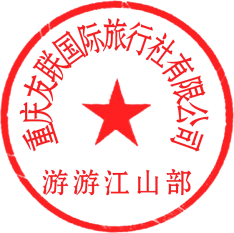 